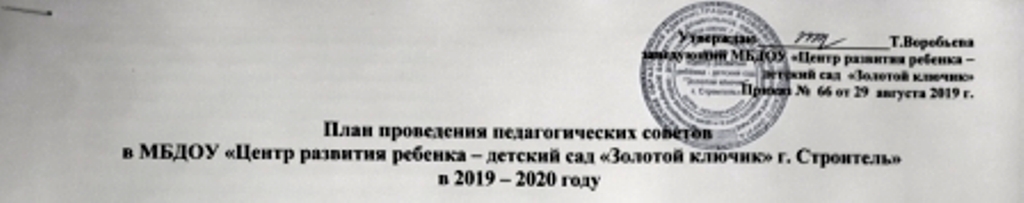 План составил _______________ Никулина О.Н., старший воспитатель Содержание основной деятельностиСрокиОтветственныеКонтроль, итоговый документ«Основные направления развития учреждения   в 2019-2020 учебном году в условиях реализации ФГОС ДО»Повестка дня:1. Выборы председателя, секретаря педагогического совета. 2. Итоги летнего оздоровительного периода (Воробьёва Т.А., заведующий). 3. Итоги смотра - конкурса готовности групп к новому учебному году). 4.   Знакомство педагогов с инструктивно – методическим письмом «Об организации образовательной деятельности на уровне дошкольного образования в организациях, осуществляющих образовательную деятельность в Белгородской области в 2019– 2020 уч. г.».5. Создание рабочей группы по внесению изменений в АООП МБДОУ «ЦРР – детский сад «Золотой ключик» г. Строитель» для детей с ТНР (изменение содержательного раздела в соответствии с программой Н.В. Нищевой).  6. Рассмотрение и принятие организационно – методической документации ДОУ:- Плана деятельности МБДОУ «ЦРР – детский сад  «Золотой ключик» г. Строитель» на период с 01.09.2019 г. по 31.08.2020 г.;- Режима дня на период с 01.09.2019 г. по 31.05. . уч. г.;- Схемы распределения ООД  на период с 01.09.2019 г. по 31.05.2020 г.  (Никулина О.Н., старший воспитатель);- Учебного плана МБДОУ «ЦРР – детский сад «Золотой ключик» на период с 01.09.2019 г. по 31.05.2020 г. - Рабочих программ педагогов, узких специалистов:Рабочая программа педагога – психолога Шепелевой О.Г.;Рабочая программа педагога – психолога Евдокимой О.В.;Рабочая программа учителя – логопеда Белуха Н.Н.,Рабочая программа учителя – логопеда Билик В.Г.;Рабочая программа учителя – логопеда Воробьевой Т.А.;Рабочая программа учителя – дефектолога Черкашиной Е.Г.;Рабочая программа учителя – дефектолога Терентьевой Н.В.;Рабочая программа инструктора по физкультуре Зотовой М.А.;Рабочая программа инструктора по физкультуре Логиновой Л.В.Рабочая программа инструктора по физкультуре Решетниковой Е.А.;Рабочая программа воспитателя компьютерного класса Никифоровой Е.М.;Рабочая программа воспитателя первой младшей группы «Чебурашка»;Рабочая программа воспитателя второй  младшей группы «Теремок»;Рабочая программа воспитателя средней группы «Ягодка»;Рабочая программа воспитателя средней группы «Репка»;Рабочая программа воспитателя средней группы «Ромашка»;Рабочая программа воспитателя средней  группы «Солнышко»;Рабочая программа воспитателя старшей группы «Елочка»;Рабочая программа воспитателя подготовительной группы «Колобок»;Рабочая программа воспитателя подготовительной группы «Мишка»;Рабочая программа воспитателя подготовительной группы «Ягодка»;Рабочая программа воспитателя средней  группы компенсирующей направленности для детей с нарушением речи № 2;Рабочая программа воспитателя старшей  группы компенсирующей направленности для детей с нарушением речи № 1;Рабочая программа воспитателя подготовительной  группы компенсирующей направленности для детей с нарушением речи № 3;-  План оперативного контроля на период с 01.09.2019 г. по 31.08.2020 г. - Циклограммы рабочего времени старшего воспитателя и педагогов МБДОУ «ЦРР -  – детский сад  «Золотой ключик» г. Строитель» на период с 01.09.2019 г. по 31.08.2020 г.;- График работы педагога – психолога, учителей – логопедов, учителей – дефектологов, музыкальных руководителей, инструкторов по физической культуре, тьютора на период с 01.09.2019 г. по 31.08.2020 г.- Комплексно – тематическое планирование педагогов ДОУ на период с 01.09.2019 г. по 31.05.2020 г.;- Режим двигательной активности на период с 01.09.2019 г. по 31.08.2020 г.;- График прохождения курсов повышения квалификации на период с 01.09.2019 г. по 31.05.2020 г;- График прохождения аттестации на период с 01.09.2019 г. по 31.05.2020 г;7. Определение сроков проведения диагностики детей в 2019 – 2020 уч. г., оценки качества образования в МБДОУ «ЦРР – детский сад «Золотой ключик» г. Строитель.8. Рассмотрение для утверждения:Положения об индивидуальном учебном плане МБДОУ «ЦРР – детский сад «Золотой ключик» г. Строитель»; Положение о тьюторе МБДОУ «ЦРР – детский сад «Золотой ключик» г. Строитель»- Внесение изменений в Положение о самообследовании;- Внесение дополнений в ООП ДО в содержательный раздел;           11. Решение педагогического совета (Воробьева Т.А., заведующий).Август2019ЗаведующийНикулина О.Н., старший воспитатель Протокол ПС № 1
Педсовет № 2  «Обобщение актуального педагогического опыта»Повестка дня:Обобщение АПО Решетникова Е.А.;Никифорова Е.М.;Печенкина Н.Н.;Гура Г.Л.;Фоминых Е.В.Октябрь  .Старший воспитатель Никулина О.Н. Решетникова Е.А.;Никифорова Е.М.;Печенкина Н.Н.;Гура Г.Л.;Фоминых Е.В.Протокол педагогического совета № 2 Педагогический совет № 3  «Сохранение и укрепление здоровья детей в ДОУ».Повестка дня:Вступительное слово по теме педагогического совета заведующего ДОУ.Проведение старшим воспитателем продуктивной рефлексивно-ролевой игры «Что поможет ребёнку в нашем детском саду быть здоровым?».Физкультминутка.Анализ заболеваемости детей по возрастным группам. Выступление старшей медсестры.Сообщение воспитателя старшей группы «Использование здоровьесберегающих технологий в физическом развитии дошкольников».Анализ выдвинутых педагогами ДОУ идей. Анализ реализации программы «Будь здоров, малыш!».Сообщение музыкального руководителя ДОУ «Музыкотерапия в детском саду». Сеанс релаксации под музыку. Психогимнастика «Весёлый пирог».Презентация газеты для родителей «Я здоровым быть могу – сам себе я помогу».Выработка совместного решения с указанием сроков и ответственных.Декабрь .Заведующий Воробьева Т.А.Никулина О.Н. ,старший воспитатель Дударева И.А., старшая медсестраГура Г.Л., музыкальный рук.Рябоконь Е.А., воспитатель Зотова М.А., инструктор по физ.культуреПротокол № 3Педагогический совет № 4  «Развитие речи дошкольников:   проблемы, пути решения».Повестка дня:«Развитие речи детей дошкольного возраста» 2.Аналитическая справка по итогам тематического контроля   «Развитие речи у детей в условиях ДОУ» 3. Аналитическая справка по итогам смотра-конкурса «Речевые уголки» 4. «Использование мнемотехники, мнемотаблицы в работе с детьми» 5. Мини-игра «Речь педагога особенна»6. Деловая игра  «Речевое развитие дошкольников» 7.Интернет игры 8. Решение педсоветаМарт  .Заведующий Воробьева Т.А.Никулина О.Н. ,старший воспитатель Билик В.Г., Воробьева Т.А., учитель - логопедЕвдокимова О.В..,педагог – психологМет. объедин. воспитателей по возрастным группам.Протокол № 4Итоговый педсовет по окончанию учебного годаПовестка дня:1. Отчет старшего воспитателя о выполнении решения педагогического совета № 52. Анализ выполнения Плана деятельности воспитательно – образовательной работы за период с 01.09.2019 г. по 31.08.20. 3. Готовность детей к школьному обучению (итоги фронтальной проверки и мониторинга)4. Анализ профессионального роста педагогов (КПК, аттестация),5. Основные направления работы на следующий период.6. Принятие дополнений к планированию деятельности налетний оздоровительный период «июнь – август» . 7. Организация деятельности в летний период.8. Разное.Принятие решения.Май . Старший воспитатель Никулина О.Н.,Протокол № 5